Sample Course Outline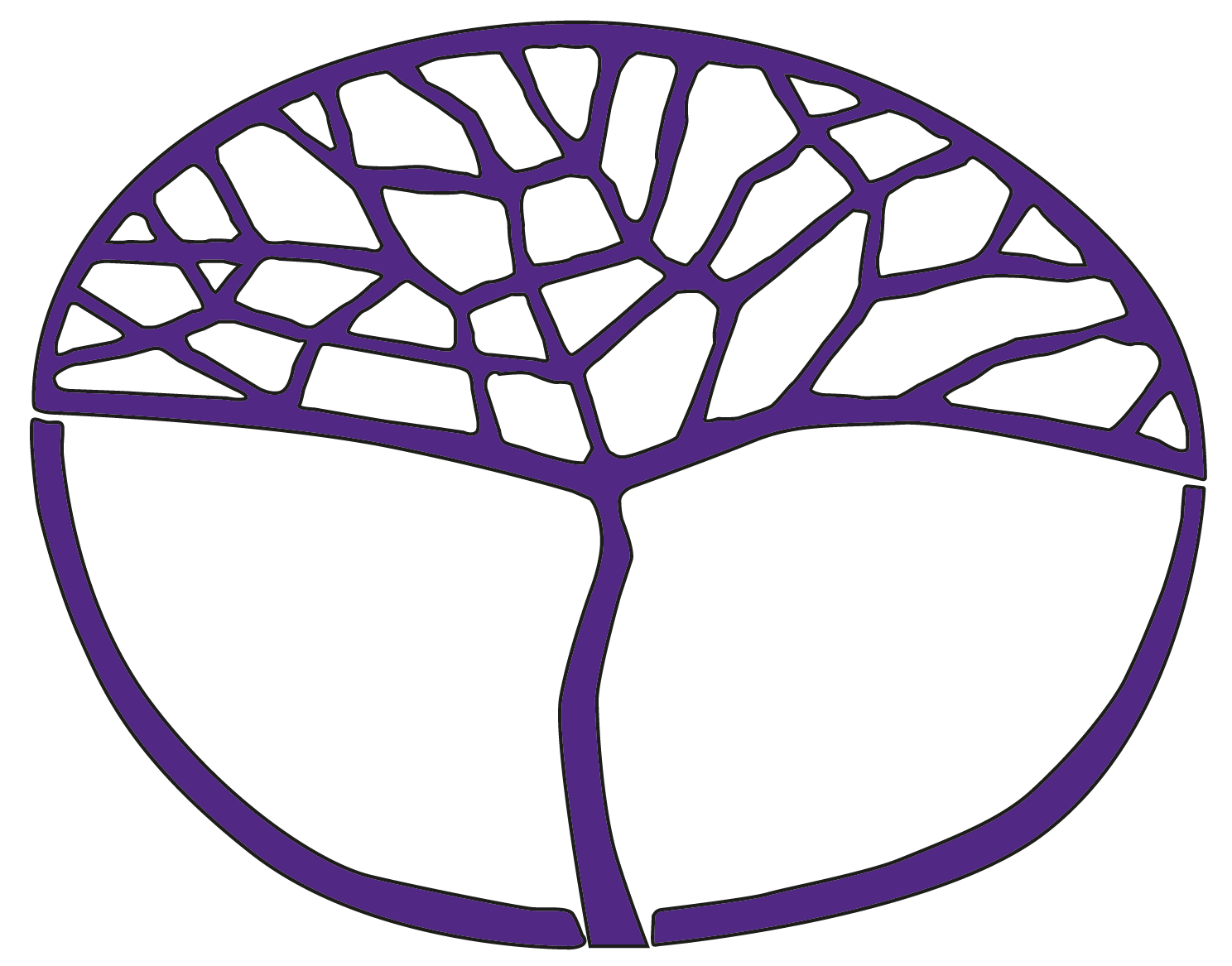 Food Science and TechnologyPreliminary Unit 3 and Unit 4Copyright© School Curriculum and Standards Authority, 2015This document – apart from any third party copyright material contained in it – may be freely copied, or communicated on an intranet, for non-commercial purposes in educational institutions, provided that the School Curriculum and Standards Authority is acknowledged as the copyright owner, and that the Authority’s moral rights are not infringed.Copying or communication for any other purpose can be done only within the terms of the Copyright Act 1968 or with prior written permission of the School Curriculum and Standards Authority. Copying or communication of any third party copyright material can be done only within the terms of the Copyright Act 1968 or with permission of the copyright owners.Any content in this document that has been derived from the Australian Curriculum may be used under the terms of the Creative Commons Attribution-NonCommercial 4.0 Australia licenceDisclaimerAny resources such as texts, websites and so on that may be referred to in this document are provided as examples of resources that teachers can use to support their learning programs. Their inclusion does not imply that they are mandatory or that they are the only resources relevant to the course.Sample course outlineFood Science and Technology – PreliminaryUnit 3 – Food for familySemester 1(Notional timeframe only – may take up to whole year)Sample course outlineFood Science and Technology – PreliminaryUnit 4 – Food to shareSemester 2(Notional timeframe only – may take up to whole year)WeekSyllabus contentTeaching points1Practical skillsclean protective clothingclean hands and nailstie hair back/net/capemergency proceduresprotective footwearseasonssizeshapecolourhandling raw ingredientsclean-up proceduresfollow recipes and/or instructionspersonal hygiene practicespersonal safetyavailability and variety of raw food in the local marketphysical properties of foodkitchen practicessimple family meals2–4Nutritious mealsproteincarbohydratesvitaminsmineralsfats/oilsportion controlserving sizesimprove nutrient valuefollow recipes and/or instructionsTask 1: Nutritious mealsnutrients required for good healthrole of water for good healthnutritional information on food packagesnutritional intakeinterpret cooking terminology used in recipesmodify/adapt recipessimple family meals5–6Stove top mealsprepare and organise work areacollect ingredientshandling raw ingredientsclean-up proceduresstove topcleaninggas appliances, including ignitionappearancecolourgarnishtemperaturekitchen practicesselection of suitable preparation equipment for different tasksuse of cooking appliancespersonal safetysimple food presentation skills7Use the grill or barbecue prepare and organise work areacollect ingredientshandling raw ingredientsclean-up proceduresnecessary ingredients: shopping lists, food ordersgrill/barbecuecleaningappearancecolourgarnishtemperaturehot surfaces/equipmentgas appliances, including ignitionTask 2: Two-course meal kitchen practicessimple family mealsselection of suitable preparation equipment for different tasksuse of cooking appliancessimple food presentation skillspersonal safety8–9Meals from the ovenprepare and organise work areacollect ingredientshandling raw ingredientsclean-up proceduresovencleaninghot surfaces/equipmentappearancecolourgarnishtemperaturekitchen practicesselection of suitable preparation equipment for different taskspersonal safetysimple food presentation skills10–11Food choices for family mealsfamily structurefamily sizespecial dietary needsseasoncostdiversity and variety, including across culturespresentationnecessary ingredients: shopping lists, food ordersextend family mealsTask 3: Food for the familyfactors influencing       food choices for family mealsexperiencing new foodssimple family mealsmodify/adapt recipesselection of suitable preparation equipment for different tasks12–14Project managementfollow recipes and/or instructionsnecessary ingredients: shopping lists, food ordersvariety of processing techniquescoordinate processing taskstime management skillsprioritise tasksdecision makingproblem solvingtransfer of microorganisms, such as when tasting food for seasoningstoragefreezing and thawingcross contaminationTask 4: Invite the familysimple family mealsorganisational/interpersonal skillspersonal hygiene practicesfood safety15–16New foodsvariety of processing techniquesdiversity and variety, including across culturespresentationsimple family mealsinterpret cooking terminology used in recipesexperiencing new foodsWeekSyllabus contentTeaching points1–3The local food marketprocessed food, such as apples, potatoesrawprocessedappearancetexturearomaflavoursoundsizeshapecolourprepare and organise work areacollect ingredientshandle raw ingredientsclean up proceduresclean protective clothingclean hands and nailshair back/net/capTask 5: Local foodavailability and variety of food in the local marketclassification of foodsensory properties of foodphysical properties of foodkitchen practicespersonal hygiene practices4–6Meal planningcultureoccasionnumber of peoplelocationpreparation skillsdietary needsstorage/transportcostprepare and organise work areacollect ingredientshandle raw ingredientscoordinate tasksclean up proceduresfollow recipes/instructionsvariety of processing techniquespresent safe, quality, palatable foodappearancecolourfactors influencing choices when planning food to sharekitchen practicesfood to sharesimple food presentation skillsWeekSyllabus contentTeaching points7–9Assembly line productionportion controlserving sizesHealthy Eating Pyramid (Nutrition Australia May 2015) and/or Australian Guide to Healthy Eatingimprove nutrient valuelarger quantitiesfollow recipes/instructionsassembly line/batch productionallocate tasks/roles and responsibilitiespresent safe, quality, palatable foodappearancecolourprotective footwearwork in confined areas, including knife safetyconfidence when using kitchen equipmentsafe temperature zonecross contaminationstorage/transportTask 6: Food for the fetenutritional intakeimportance of a balanced diet and the consumption of a variety of food for healthfood selection model/smodify/adapt recipesfood to sharesimple food presentation skillspersonal safetyfood safety10–11Table servicepreparation of foodtable settingfood servicebeverage servicegarnishcommunicationsafe pathways through work/service areasselection and use of suitable equipment/ appliancessimple food presentation skillsorganisational/interpersonal skillspersonal safety12–13Celebration – the planning stagelarger quantitiesallocate tasks/roles and responsibilitiescoordinate processing tasksprepare food for appropriate service timetable settingappearancecolourgarnishteam worksafe temperature zonestorage/transportTask 7: Celebration – planningmodify/adapt recipesfood to sharetime management skillsselection and use of suitable equipment/appliancessimple food presentation skillsorganisational/       interpersonal skillsfood safetyWeekSyllabus contentTeaching points14–16Celebration – the production and service stagevariety of processing techniquescoordinate processing taskspresent safe, quality, palatable foodprepare food for appropriate service timepreparation of foodfood servicebeverage servicetemperaturecommunicationteam workleadershipevaluationtransfer of microorganisms, such as when tasting food for seasoningemergency procedureshot surfaces/equipmentcarry/lift heavy equipmentsafe temperature zonecross contaminationstorage/transportTask 8: Celebration – production and servicefood to sharetime management skillsselection and use of suitable equipment/appliancessimple food presentation skillsorganisational/interpersonal skillspersonal hygiene practicespersonal safetyfood safety